ГЛАВАГОРОДСКОГО ПОСЕЛЕНИЯ ЛЯНТОРСургутского районаХанты-Мансийского автономного округа-ЮгрыПОСТАНОВЛЕНИЕ «13» сентября 2016 года                                                                                   № 32            г.ЛянторО назначении публичных слушанийпо внесению изменений и дополнений вПравила землепользования и застройкигородского поселения ЛянторВ соответствии со статьёй 33 Градостроительного кодекса Российской Федерации, Уставом городского поселения Лянтор, Положением о порядке организации и проведении публичных слушаний в городском поселении Лянтор, утверждённым решением Совета депутатов городского поселения Лянтор от 26.10.2006 № 40, Правилами землепользования и застройки городского поселения Лянтор, утверждёнными решением Совета депутатов городского поселения Лянтор от 29.08.2013 № 320, постановлением Главы городского поселения Лянтор от 19.07.2016 № 29 «О подготовке проекта решения Совета депутатов городского поселения Лянтор о внесении изменений и дополнений в Правила землепользования и застройки городского поселения Лянтор»:1. Назначить на 21 ноября 2016 года проведение публичных слушаний по проекту решения Совета депутатов городского поселения Лянтор «О внесении изменений и дополнений в Правила землепользования и застройки городского поселения Лянтор» согласно приложению.2. Определить местом проведения публичных слушаний зал совещаний Администрации города Лянтора, расположенный по адресу: г.Лянтор,  микрорайон 2, строение 42. Начало проведения публичных слушаний – 18 часов 00 минут.3. Определить комиссию по землепользованию и застройке городского поселения Лянтор органом, ответственным за подготовку и проведение публичных слушаний.4. Предложения и замечания по проекту муниципального правового акта, указанного в пункте 1 настоящего постановления, направлять в письменном виде и регистрировать в службе по делопроизводству и контролю Администрации города по адресу: г. Лянтор, микрорайон  2, строение  42, кабинет № 123 в срок до 18 ноября 2016 года.5. Настоящее постановление опубликовать в газете «Лянторская газета» и разместить на официальном сайте Администрации городского поселения Лянтор.6. Контроль за исполнением настоящего постановления возложить на начальника управления градостроительства, имущественных и земельных отношений Абдурагимова С.Г.Глава города	С. А. МахиняПриложение к постановлениюГлавы городскогопоселения Лянторот «13» сентября 2016 года № 32РЕШЕНИЕ – ПРОЕКТО внесении изменений и дополненийв Правила землепользования и застройкигородского поселения ЛянторВ соответствии со статьёй 33 Градостроительного кодекса Российской Федерации, Уставом городского поселения Лянтор, учитывая результаты публичных слушаний, заключение комиссии по землепользованию и застройке городского поселения Лянтор внести изменения в Правила землепользования и застройки городского поселения Лянтор, утвержденные решением Совета депутатов городского поселения Лянтор от 29.08.2013 № 320 (далее – Правила),Совет депутатов городского поселения Лянтор решил:1. В Части II «Карта градостроительного зонирования. Карта зон с особыми условиями использования территории М 1:5000» (далее – Карта) Правил:1.1. фрагмент Карты территории микрорайона «Пионерный» города Лянтор изложить в редакции согласно приложению 1 к настоящему решению;1.2. фрагмент Карты территории микрорайона № 5 города Лянтор изложить в редакции согласно приложению 2 к настоящему решению.2. Опубликовать настоящее решение в газете «Лянторская газета» и разместить на официальном сайте Администрации городского поселения Лянтор.3. Настоящее решение вступает в силу после его официального опубликования.Председатель Совета депутатов				    Глава города Лянторагородского поселения Лянтор____________Е. В. Чернышов				__________С. А. МахиняПриложение 1
к решению Совета депутатов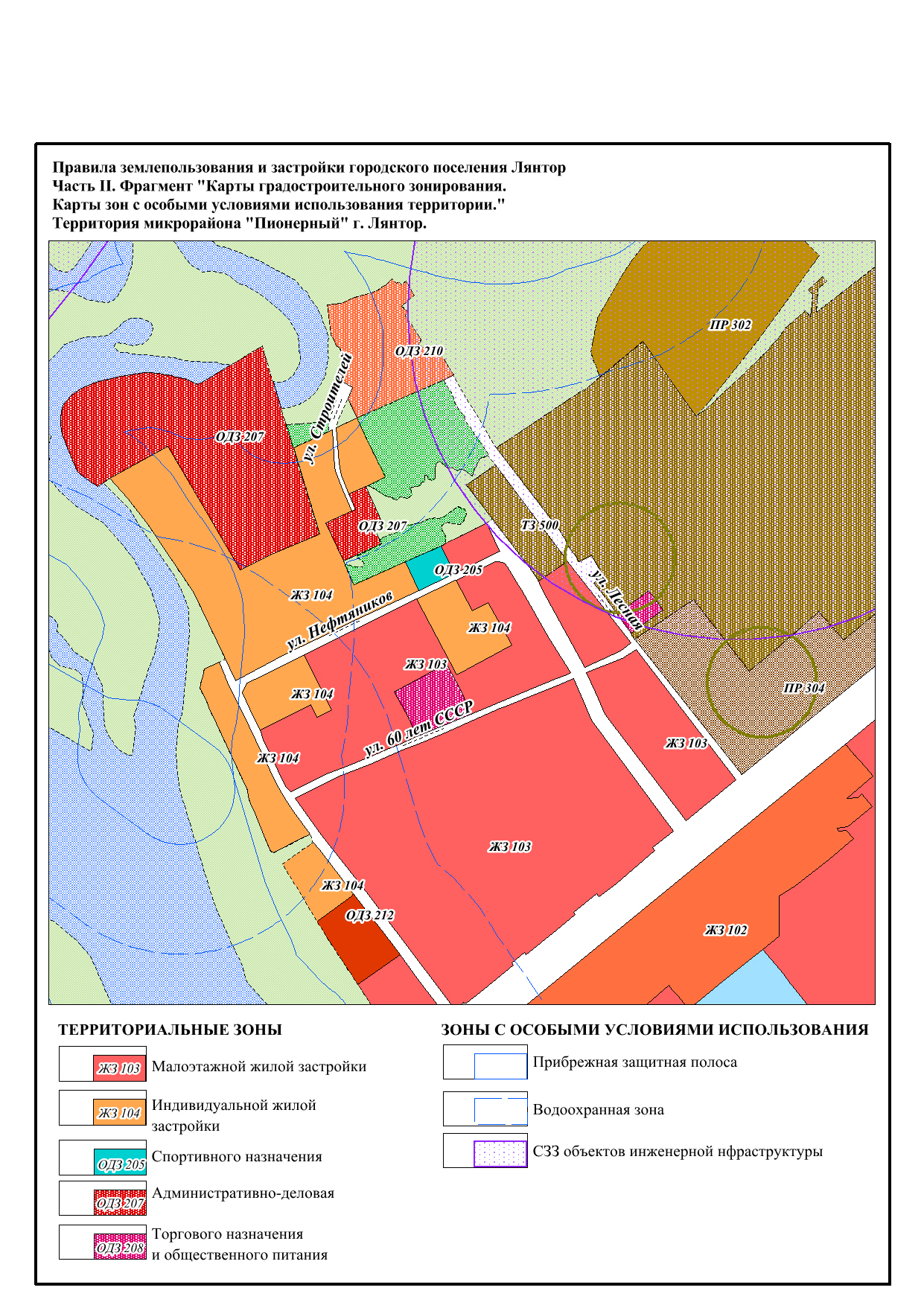 городского поселения Лянтор
от «_____» _______ 2016 года № ____Приложение 2
к решению Совета депутатов 
городского поселения Лянтор
от «_____» ________ 2016 года № ____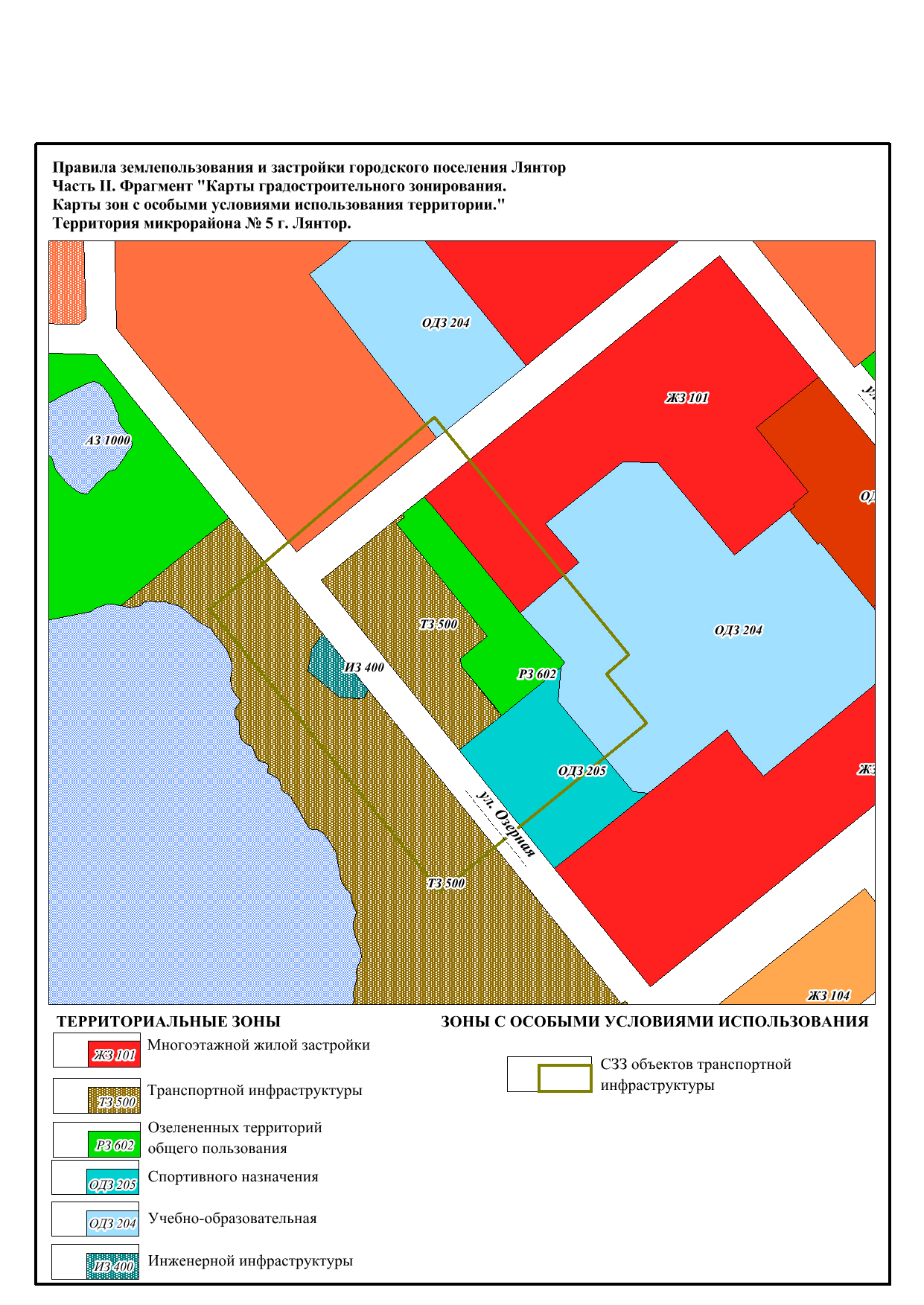 